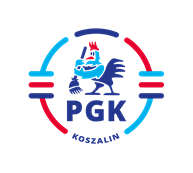 Koszalin, dnia 23.08.2023 r.INFORMACJA Z OTWARCIA OFERT  wymagana   art. 222 ust. 5 Ustawy z dnia 11 września 2019 r. Prawo zamówień publicznych (  t.j. Dz.U. z 2022 r. poz. 1710 z późn. zm.), w postępowaniu  pn: 
„Usługa świadczenia profilaktycznej opieki lekarskiej w zakresie medycyny pracy dla pracowników 
PGK Sp. z o. o.  w Koszalinie, szczepienia ochronne pracowników przeciwko tężcowi, chorobom odkleszczowym oraz WZW A i B. Udział lekarza medycyny pracy w ocenie stanowisk pracy, w analizie i ocenie ryzyka zawodowego, doradztwo w przypadku wystąpienia choroby zawodowej”.      Otwarto ofertę złożoną  przez następującego  Wykonawcę:Oferta nr 1 Wojskowa Specjalistyczna Przychodnia Lekarska Samodzielny Publiczny Zakład Opieki Zdrowotnej, ul. Zwycięstwa 204a, 75-640 Koszalin. Wartość netto 605.742,00 zł 